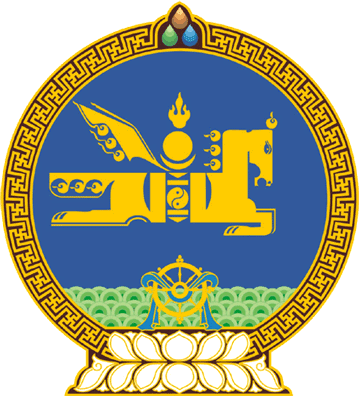 МОНГОЛ УЛСЫН ИХ ХУРЛЫНТОГТООЛ2017 оны 07 сарын 10 өдөр     		            Дугаар 54                     Төрийн ордон, Улаанбаатар хотМонгол Улсын Ерөнхийлөгчийн тангараг өргөх тов тогтоох тухайМонгол Улсын Yндсэн хуулийн Гучин хоёрдугаар зүйлийн 2 дахь хэсэг, Монгол Улсын Ерөнхийлөгчийн тухай хуулийн 5 дугаар зүйлийн 2 дахь хэсгийг үндэслэн Монгол Улсын Их Хурлаас ТОГТООХ нь:1.Халтмаагийн Баттулгын Монгол Улсын Ерөнхийлөгчийн тангараг өргөх өдөр, цагийг 2017 оны 7 дугаар сарын 10-ны өдрийн 12 цаг 30 минутад байхаар тогтоосугай. МОНГОЛ УЛСЫН ИХ ХУРЛЫН ДАРГА 					М.ЭНХБОЛД